最新版　R2.4.20現在新入園児保護者様へ立山直北幼稚園園　長　　　植田　和幸コロナウィルス感染症対策における入園式のご案内保護者の皆様方におかれましては、益々ご清祥のこととお慶び申し上げます。さて、新型コロナウィルス感染拡大防止の処置をとり、下記の通り、時間を短縮して行うこととなりました。　　尚、社会情勢が日々変化している状況であり、変更される場合もあります。ご理解・ご協力の程、よろしくお願いします。記１．日　時　　令和２年５月７日（木）　　　　　　　　　　受　付・・・・１０時１５分から　　　　　　　　　　入園式・・・・１０時３０分　開式（変更なし）２．場　所　　山直北幼稚園　　２階遊戯室３．服　装　　トレシャツ、半ズボン　　　　　　　　　※３歳児のお子様で幼稚園のトレシャツ、半ズボンを購入された方は着て来てください。尚、購入されていない方の服装は自由です。４．持ち物　　園　児　　上靴（上靴袋に入れて）・手提げ袋のみ保護者　　保護者用スリッパ　　　　　　　　※前回、持ち物としてお知らせしました雑巾２枚と購入保育用品一式につきましては、入園式当日の時間短縮のため、　入園式翌日の登園時にご持参いただき、保護者の方と整理していただきたく思います。よろしくお願いします。５．日　程①幼稚園玄関に一番近い保育室が３歳児保育室、真ん中と一番奥の保育室が４・５歳児の保育室となります。保育室前の靴箱にあるお子様の名前をご確認の上、外靴を入れていただきます。※保護者の方の靴は、ビニール袋をご持参の上、各自でお持ちいただきますよう、よろしくお願いします。②お子様、保護者様は各保育室に入らずにテラスを通って幼稚園玄関の受付までお越しください。受付後は直接、遊戯室へお入りください。　１０：１５～　　受　付　（幼稚園玄関ホール）　　　　　　　　　　　受け取る物→出席ノート・カラー帽子・名札園だより　　　　　※受付後、そのままお子様と一緒に２階遊戯室へお入りください。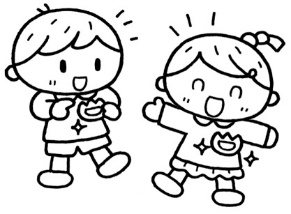 １０：３０　　　入園式　開式（２階遊戯室）〇園長先生のお話〇クラス担任紹介〇新入園児写真撮影（遊戯室）　　　　　　　入園式後、諸連絡がありますので、新入園児及びお子様は、そのまま遊戯室へお残りください。１０：５０　　　降園予定６．感染症拡大防止処置の概要　　　〇入園式の出席は新入園児・保護者（２人まで）・教職員のみとなります。　　　　感染予防のため、小さいお子様はできるだけご遠慮いただきたく思いますが、やむを得ず同伴される場合は、保護者様の膝の上でお願いします。尚、ご来賓の方や在園児は出席しないため、祝辞や歓迎行事はありません。ご理解の程、よろしくお願いします。　　　〇お子様、保護者様ともに、幼稚園玄関にて手指の消毒及び入園式中のマスクの着用をお願いします。（マスクは幼稚園にも準備していますので、御入用の方は、職員にお声かけください。）　７．その他　　　〇駐車場がありませんので、自動車での来園はご遠慮ください。　　　〇当日の急な欠席の場合は、１０時１０分までにご連絡をお願いします。